АКТобщественной проверкина основании плана работы Общественной палаты г.о. Королев, в рамках проведения системного и комплексного общественного контроля, проведен  осмотр аптек  городского округа  Королев по проверке наличия ассортимента противовирусных лекарственных препаратов и средств индивидуальной защиты.Сроки проведения общественного контроля:  11 февраля 2020 года.Основания для проведения общественного контроля: в соответствии с планом работы Общественной палаты г. о. Королёв.Форма общественного контроля:  общественный мониторинг Место осуществления общественного мониторинга: г.о. Королев, аптечный пункт 375 сети Аптеки ГОРЗДРАВ, расположенный по адресу мкр. Юбилейный, ул. Пионерская, д.1/4Предмет мониторинга:  - наличие ассортимента противовирусных лекарственных препаратов, список которых ежегодно согласовывается Правительством России.Состав группы общественного контроля: члены комиссии «по качеству жизни граждан, социальной политике, трудовым отношениям, экологии, природопользованию и сохранению лесов» Общественной палаты г.о. Королев.Кошкина Любовь Владимировна, председатель комиссии.Сильянова Тамара Александровна, член комиссии.Белова Ольга Юрьевна, консультант-эксперт комиссии.11 февраля Общественная палата г.о.Королев в рамках реализации программы "ЗДРАВООХРАНЕНИЕ" провела контроль аптечного пункта 375 сети Аптеки ГОРЗДРАВ, расположенного по адресу мкр. Юбилейный, ул. Пионерская, д.1/4 на предмет наличия противовирусные препаратов и медицинских защитных масок, а также их ценовой доступности. Проверкой установлено: в данной аптеке масок нет. Противовирусные препараты представлены в широком ассортименте. Цена соответствует Государственному реестру цен. По данным проверки составлен АКТ.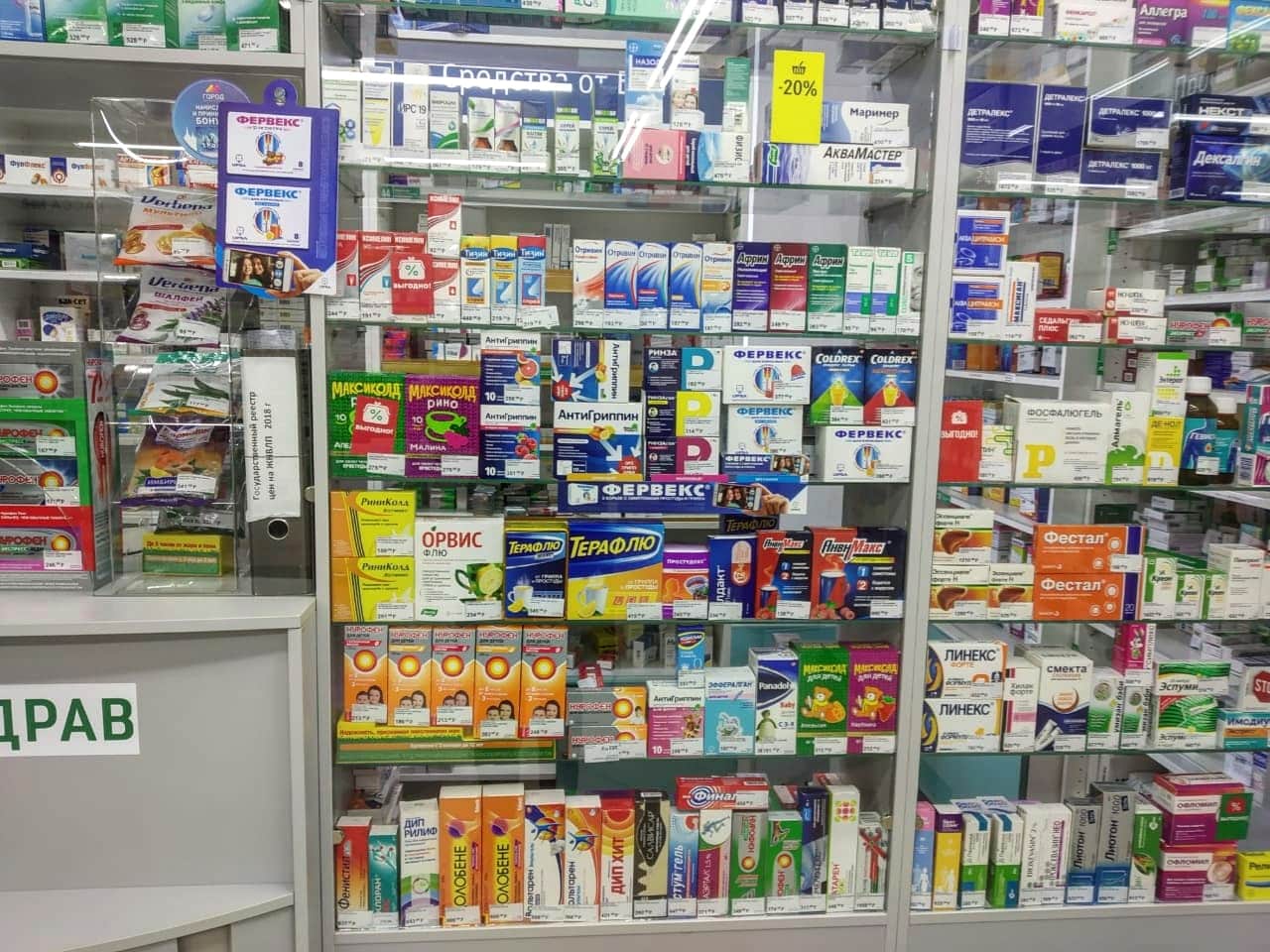 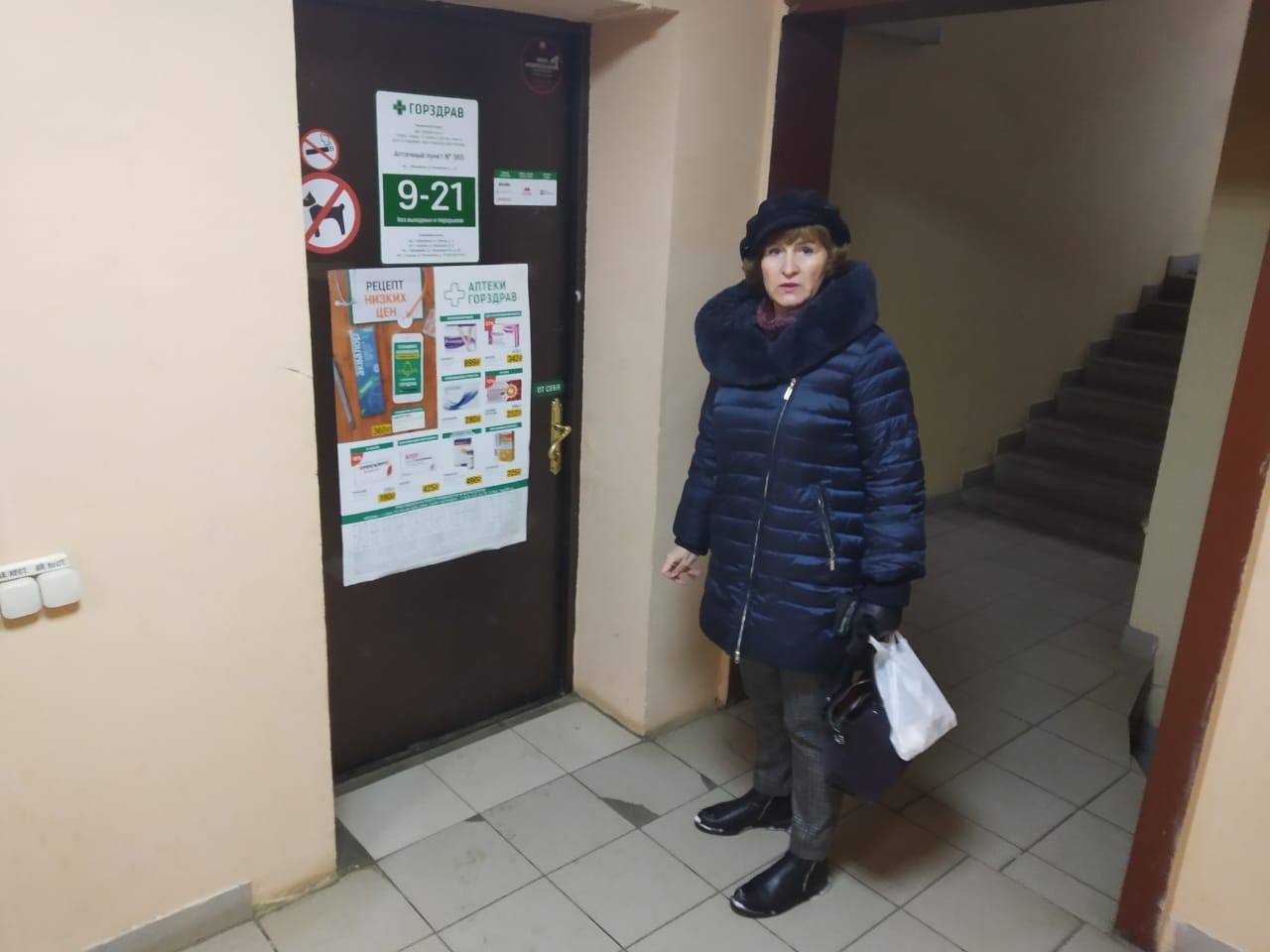 «УТВЕРЖДЕНО»Решением Совета Общественной палаты г.о. Королев Московской областиот 18.02.2020г. протокол № 04Председатель комиссии «по качеству жизни населения, социальной политике,…» Общественной палаты г.о. КоролевЛ.В. Кошкина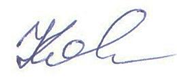 